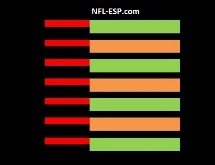 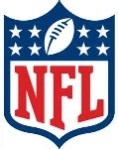 NFL-ESPNFL-EXTENDED STRATEGIC PRINCIPLES● NFL-ESP results in a data-proven 10-15% increase in a football team’s [and all major sports] overall productivity and POINT PRODUCTION; or +1.7 to +2.6 wins per 17-game NFL season!● It is a program and system, over 50-years in development, whereby data suggests NFL head coaches most associated with its use have won 11-of-14 Super Bowls. ● It is a strategic system, 6-time NFL Executive-of-the-Year, Mr. Bill Polian began partially implanting with the Super Bowl XLI Champion Indianapolis Colts and consulted with us, at length, at the 2013 MIT Sports Analytics Conference.● It is a program, Chicago Bears Head Coach, Marc Trestman helped develop and with whom we consulted extensively winning a trio of CFL championships; while only having the opportunity to implement 25% of the system.● It is a strategic system supplying exclusive statistical data, “Reports” to serve in making more PRODUCTIVE key pre-game and in-game STRATEGY and GAME MANAGEMENT decisions.● It is the development and formation of a third, primary COORDINATOR, who implements the data found in the Reports, called the “GAME MANAGEMENT COORDINATOR [GMC].” ● It uses a complex formula to assign a comprehensive POWER-RATING to all NFL [and all major sports] teams; and a single qualitative number, and probability percentage, to determine the statistical difference between the teams called the POWER-SPREAD. ● It’s system uses an in-game calculation called the POWER-SPREAD INDEX or PSI; and a numerical percentage to gauge which STRATEGY DECISION is most probable and PRODUCTIVE.● It possesses a component which includes information and insights on “X’s and O’s” or play design; in addition to a component which includes stadium design and franchise development.● It is a MOTIVATIONAL program which consults implementing perspectives and tools drawn from a wide variety of MOTIVATIONAL minds, leaders, coaches and players.● It is a SPIRITUAL program which counsels using virtually all faiths, philosophies, religions, and perspectives including its “Ten Commandments of Championships.”©Copyright 2023 All Rights Reserved www.NFL-ESP.com